ATHENE JA MINERVA Zeus oli ollut läheisissä suhteissa viisauden titanidi Metiksen kanssa. Hän sai kuitenkin Prometheukselta kuulla, että Metis synnyttäisi pojan, joka syrjäyttäisi hänet. Niinpä hän nieli Metiksen, ja Athene syntyi täysin aseistettuna hänen päästään  Prometheuksen tai Hefaistoksen toimiessa avustajana synnytyksessä. Athene osoittautui tarmokkaaksi heti syntymänsä jälkeen ja otti paikkansa Olympoksen jumalten nuoremman sukupolven vaikutusvaltaisimpien jumalten joukossa. Hänestä tuli Zeuksen suosikkitytär ja monien hyvin erilaisten taitojen haltija ja suojelija. Hänet tunnettiin myös nimellä Pallas Athene. 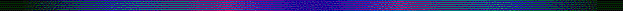 Athene suojeli naisten käsitöitä ja oli taidostaan niin mustasukkainen, ettei sietänyt Arakhne-neidon kilpailua kutomisessa vaan teki tästä hämähäkin. Hän oli myös suunnitelmallisen sotataktiikan mestari ja joutui usein paikkaan Areen raivokkaan sodankäynnin aiheuttamia vaurioitua. Hänen pääalueensa oli kuitenkin hengenelämä: viisaus, harkinta ja neuvojen antaminen. Athenelle, Herakles, Odysseus, Ateenan kaupunki ja Troijan äärellä taistelleet akhaijit. Athenen tunnusomaisia varusteita olivat kypärä, keihäs ja hänen kukistamansa sotaisa Pallas-titaanin nahasta tehty suojapanssari, aigis, jota reunustivat käärmeen päät ja jonka keskelle kiinnitettiin Perseuksen lahjoittama Medusan kiveksi muuttava pää. Athenen tunnuseläimenä oli pöllö, viisaudestaan tunnettu lintu. Pöllön läpitunkevaan katseeseen liittyi myös hänestä käytetty nimitys glaukopis, >> pöllösilmäinen>>, joka viittaisi samalla hänen varhaiseen palvomaansa pöllön hahmossa. Nimitys voi kuitenkin merkitä myös >>kirkassilmäinen>>.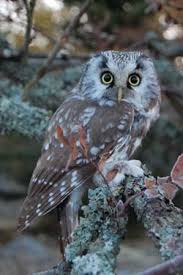 Kuva  1 pöllöAthene joutui setänsä Poseidonin kanssa kilpailuun Ateenan herruudesta. Jumalat asettivat Kekropsin kilpailun tuomariksi. Poseidonin lahjoitti ateenalaisille ensimmäisen hevosen ja Akropolille lähteen, mutta sen vesi oli suolaista. Athenen lahja oli ensimmäinen oliivipuu, josta tuli eräs Ateenan ja koko Attikan vaurauden lähteistä. Athene julistettiin  kilpailun voittajaksi ja kaupunki  sai hänestä nimensäkin. Eräs jumalattaren pysyvistä tukikohdista oli Akropoliilla sijaitseva vanha kuninkaallinen palatsi, >> Erekhtheuksen vahva linna >>. Troijassa Athene-jumalatarta palvottiin ikivanhan veistoksen muodossa, jonka nimenä oli Palladion ja jonka sanottiin pudonneen taivaasta. Se oli eräs Troijan turvatakuista. Sen myöhemmät vaiheet olivat kiistanalaiset. Eräiden lähteiden mukaan Diomedes ja Odysseys kävivät Troijasssa ryöstämässä veistoksen ja antoivat sen Demofonille vietäväksi  Ateenaan. Myöhemmin kerrottiin, että tämä veistos oli vain jäljitelmä, ja aito päätyi Aineiaalle/Aeneaalle, joka vei sen  mukanaan Italiaan. Roomassa sitä säilytettiin Vestan Temppelissä tarkoin suojeltuna. Athene halusi säilyttää itsenäisyytensä eikä siksi koskaan solminut suhdetta minkään miespuolisen jumalan kanssa. Hefaistos yritti kerran Ateenassa raiskata hänet, mutta  jumalatar onnistui torjumaan hyökkäyksen. Hefaistoksen spermaa roiskahti kuitenkin hänen puvulleen, ja hän pyyhki sen pois villatupolla ja heitti maahan. Siitä syntyi Erikhtonios, Villan ja maan poika. MINERVA. Etruskit olivat läheisessä suhteessa kreikkalaisiin, ja Athenen kultti tuli heille varhain tutuksi. He samastivat Athenen oman viisauden ja kädentaitojen jumalattarensa Minervan kanssa, jolla ei kuitenkaan aluksi ollut mitään tekemistä sodankäynnin kanssa. Erona näiden jumalatarten välillä oli myös se että etruskit katsoivat ilmeisesti Menrvan (Minervan) ja Herclen (Herculeen) olleen rakastavaisia. Heillä sanottiin olleen poikakin, nimeltä Maris, jonka ominaisuuksia roomalaisten maanvilejyksen jumala Mars myöhemmin peri. Faliskien, roomalaisten sukulaiskansan, kaupunki Falerii oli läheisissä suhteissa etruskeihin, ja siitä tuli varhainen Menrvan kulttipaikka. Roomassa Minervan kultti oli tunnettu jo etruskikuninkaiden aikana 500–luvulla eKr., ja Sant’Omobonon alueen Fortunan temppelin katolla oli veistos, joka esitti Athene/Minervaa ohjaamassa Herakles/Herculesta Olympokselle. Varhaisin Minervan oma temppeli, (Minerva capta) sijaitsi Caeliuskukkulalla. Se pystytettiin Faleriin valloituksen jälkeen, vuonna 241 eKr., mutta jo 500-luvullaeKr. Hän tuli yhdessä Juppiterin ja Junon kanssa osaksi Juppiter Optimus Maximuksen temppelissä palvottua Capitoliumin triadia. Kuuluisin Minervan temppeli sijaitsi Aventinuksella. Se luovutettiin 200-luvun lopulla eKr. kirjailijoiden ja näyttelijöiden ammattikunnan kokouspaikaksi ja heidän arkistojensa säilytyspaikaksi. APOLLON JA APOLLO Apollonia, valon, ennustamisen, sairauksien aiheuttamisen ja niiden parantamisen, runouden, musiikin ja jousiammunnan jumala ja nuorisonsuojelijaa, pidettiin Olympoksen jumalista >> kreikkalaisimpana>>, vaikka hänessä oli paljon kreikkalaisuudelle vieraita pohjoisia ja vähäaasialaisia ominaisuuksia. Alun perin hän lienee ollut paimenten, heidän laumojensa  (A.Nomios), susien torjunnan (A. Lykios)tai korjatun sadon säilymisen (A.Smintheus) suojelija, mutta hänen vaikutuspiirinsä laajeni yleiskreikkalaiseksi ja vähitellen myös abstraktia piirteitä, kuten runouden, musiikin  ja parannustaidon edistämisen. Valon ja hänet samastettiin joskus Aurngon-jumalaan Heliokseen. 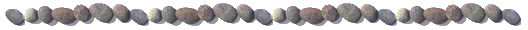 Apollonin ja hänen kaksoissisarensa Artemiin äitiin oli titanidi Leto, jonka vanhemmat olivat titaanit Koios ja Foibe. Zeus rakastui tähän häveliääseen jumalattareen, ja kaksoset olivat jo syntymäisillään, mutta synnytyksestä vastaava mustasukkainen Hera ei antanut Leton synnyttää missään. Ainoastaan Delos, joka tarun mukaan oli vielä silloin irrallisena kelluva saari, salli hänen synnyttää ainoan palmupuunsa juurella, ja saari juurtui paikoilleen tämän tapahtuman seurauksena. Deloksesta tuli pyhä saari, jossa kukaan ei saanut syntyä eikä kuolla. 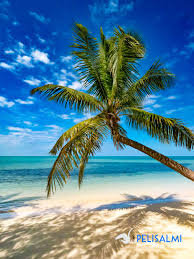 Kuva   palmuHuolimatta siitä, että Apollon oli syntynyt Deloksella, hänen kultillaan oli kiinteitä yhteyksiä sekä kreikkalaisen maailman  ulkopuolisten pohjoisten alueiden  asukkaisiin, >> hyberborealaisiin >>, että Vähään-Aasiaan, etenkin Lyykiaan. Kohta synnytettyään Apollon lähti matkalle kohti Delfoita ja löitä gigantti Tirtyoksen, joka oli yrittänyt raiskata hänen äitinsä Leton. Kun hän saapui Delfoihin, hän kukisti siellä lohikäärmeen nimeltä Python, jonka Gaia oli asettanut paikan ja siellä sijaitsevan oraakkelin vartijaksi, ja otti seudun hallintaansa. Zeus kuljetti sinne kiven, jonka hänen äitinsä Rhea oli antanut Kronoksen nieltäväksi nuorimman poikansa sijasta, ja teki siitä maailman navan. Kerran Apollon joutui väkivalloin puolustamaan Delfoin aarteisiin  kuulunutta kolmijalkaa, koska Herakles aikoi varastaa sen voidakseen perustaa Delfoin kanssa kilpailevan oraakkelin. Taistelu oli niin tasaväkinen, että Zeus joutui lopettamaan sen salamaniskulla. 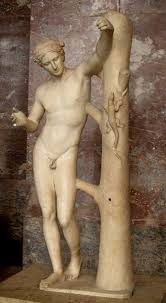 Kuva  ApollonApollon ja Artemis huolehtivat tunnollisesti äitinsä aseman ja kunnian vaalimisesta. Kun Tantaloksen tytär Niobe kerskui olevansa Letoa onnekkaampi, koska hänellä olo kokonaista lasta, kuusi tytärtä ja kuusi poikaa, kaksoset surmasivat nuolillaan kaikki Nioben lapset eivätkä aluksi sallineet sukulaisten edes haudata vainajia.Oraakkelinsa välityksellä Apollon sääteli sekä yksityisiä että valtiollisia tapahtumia ja siirtolaisuutta ja pyrki pitämään huolta, että uudet siirtokunnat saivat hallinnollisen järjestelmän, joka takasi niissä poliittisen sopusoinnun. Myös henkisellä alalla Apollon pyrki harmoniaan toimimalla muusain johtajana (A. Musagetes) ja valvomalla nuorison kasvatusta (A. Kurotrofos). Apollon kuvattiin kauniiksi parrattomaksi nuorukaiseksi, jolla oli pitkät hiukset  ja päässään laakeriseppele. Hänellä oli mukanaan jousi ja nuolikotelo,  usein lyyra, ja saattajanaan  korppi tai joutsen. Joutsenten vetämissä vaunuissa hän kävi vuosittain pohjoisessa tapaamassa hyberborealaisia suojattejansa, jotka puolestaan lähettivät lahjoja Delfoihin.  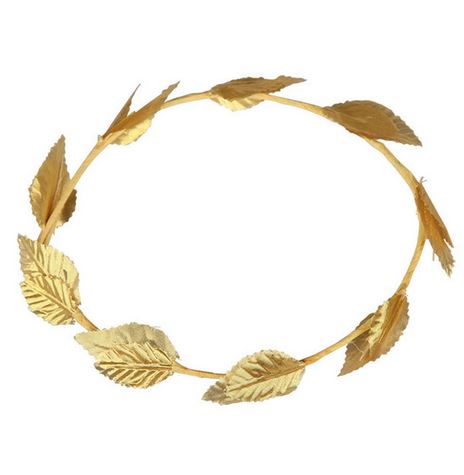 Kuva 3 laakeriseppele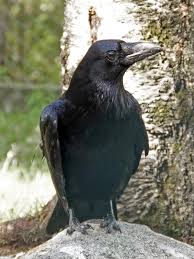 Kuva 4 korppi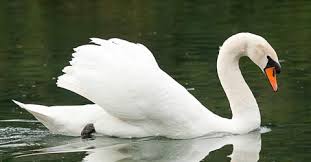 Kuva 5 joutsenTroijan sodassa Apollon oli kaupungin ja sen asukkaiden vahvin puolustaja, vaikka olikin kokenut vääryyttä Troijan muinaisen kuninkaan Laomedonin taholta. Apollon pelasti  Hektorin monesta vaaratilanteesta, aiheutti Patrokloksen kuoleman ja vaikeutti Akhilleuksen toimintaa. Hänellä ajatellaankin olleen ikivanhaiset suhteet Troijaan ja sitä ympäröiviin alueisiin luoteisessa Vähässä-Aasiassa. Kuuluisa oli Apollonin kilpailu fryygialaisen sileenin Marsyaan kanssa. Marsyaan soittimena oli alun perin Athenelle kuulunut huilu, jonka jumalatar oli heittänyt pois, koska sen soittaminen rumensi hänen kauniit kasvonsa. Marsyas oli tullut niin taitavaksi huilunsoittajaksi, että hän haastoi Apollonin, lyyran/kirhatan mestarin, soittokilpailuun. Marsyas piti tosin kilpailua epäoikeudenmukaisena, koska Apollo saattoi sekä soittaa että laulaa, kun taas hän saattoi vain soittaa, mutta tuomarit eivät ottaneet valitusta huomioon. Sovittiin, että voittaja saisi menetellä voitetun suhteen niin kuin halusi. Apollon voitti, sitoi Marsyaan puun oksaan ja nylki tämän elävältä. Kyseessä lienee ollut vertauskuva ateenalaisten vastenmielisyydestä fryygialaista huilun säestyksellä esitettyä orgiastista musiikkia kohtaan. 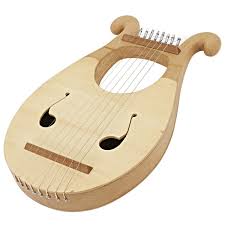 Kuva  lyyra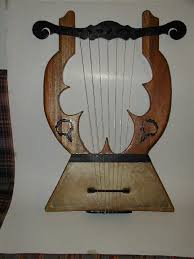 Kuva  kitharaApollonilla oli lukemattomia rakkaussuhteita sekä nymfien että kuolevaisten naisten kanssa. Arkadialaisten Ladojoen najadi Dafne pakeni hänen ahdisteluaan ja pyysi jumalia muuttamaan itsensä laakeripuuksi. Siksi laakerista tuli Apollonin pyhä puu. Jumala rakastui myös thessalialaiseen kuninkaantyttäreen Koronikseen. Tämä osoittautui uskottomaksi jo olleessaan raskaana, ja Apollon pyysi sisartaan surmaamaan Koroniksen. Hän ehti kuitenkin pelastaa Koroniksen kohdusta Asklepioksen, jonka hän uskoi viisaan kentauri Keheironin kasvatettavaksi. Vartuttuaan Asklepios otti huolehtiakseen parannuksenjumalan tehtävistä. Tietyillä seuduilla, varsinkin Thessaliassa, hän jopa syrjäytti kokonaan isänsä Apollonin. Asklepios kehittyi niin taitavaksi , että hän pyrki herättämään kuolleita. Tämä oli Zeuksen mielestä luonnonvastaista, ja lopulta hän tuhosi Asklepioksen salamallaan. 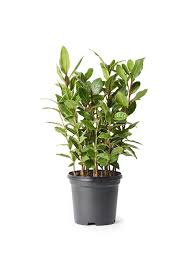 Kuva  laakeripuuAsklepioksella oli kaksi poikaa, Makhaon ja Podaleirios, jotka toimisvat akhaijiarmeijan lääkäreinä Troijan sodassa, kääpiökokoinen poika Telesforos ja viisi tytärtä, terveyden ja puhtauden suojelijatar Akeso, hyvän terveyden suojelijatar Hygeia, hoitoja ja parantumisen suojelijatar Iaso, tautien ja haavojen parantumisen suojelijatar Akeso, hyvän terveyden suojelijatar Aglaia ja hoitojen ja lääkkeiden suojelijatar Panakeia. Apollon rakasti myös spartamaista nuorukaista Hyakinthosta, jonka vanhemmat olivat Spartan kuningas Amyklas ja thessalialainen prinsessa Diomede. Jumalalla oli kilpakosijana voimakas Länsituuli, Zefyros. Erään kilpailun aikana Zefyros käänsi Apollonin heittämän diskoksen suunnan niin että se osui Hyakinthoksen päähän ja surmasi tämän. Apollon muutti vainajan hyasintiksi, kukaksi, jonka terälehdissä lukee vieläkin >> ai, ai >> jumalan surun merkiksi. 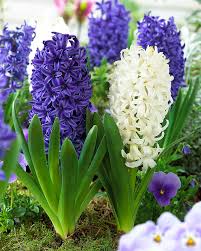 Kuva  hyasinttiHyakinthos, jonka nimi oli esikreikkalainen, lienee alun perin ollut kasvullisuudenjumala, jonka syntymä ja kuolema liittyivät vuodenaikojen vaihteluun. APOLLO. Roomalaisilla ei ollut omaa jumalaa, joka olisi vastannut kreikkalaisten Apollonia, vaan kreikkalainen kulttuurin, musiikin, parannuksen ja ennustustaitojen jumala omaksuttiin sellaisenaan Cumaen joonialaisen siirtokunnan välityksellä jo 700-luvulla eKr. Hänestä tuli Rooman valtion ja kansalaisten elämään suuresti vaikuttanut jumala 500-luvulla eKr. Sibyllan kirjojen ansiosta. Vuonna 433 eKr. vallinneen ruton vallitessa Sibyllan kirjat neuvoivat rakentamaan Apollolle (Apollo Medicus) temppelin Capitoliumin ja Tiberin väliselle alueelle välittömästi pomeriumin ulkopuolelle, jossa jo aikaisemmin oli sijainnut jumalalle omistettu kulttipaikka (Apollinar). Sen äärelle pystytettiin joka vuosi puinen teatteri Apollon juhlien aikana vietettäviä näytäntöjä varten. Voidakseen valvoa teatterin käyttöä senaatti puratti teatterin aina juhlien jälkeen eikä sallinut pysyvän teatterin rakentamista muuallekaan. Rooman ensimmäinen pontifeksin virkaan noussut plebeiji Gaius Marcius Rutilus Censorinus pystytti Rooman Forumille Marsyaan patsaan kansalaisten vapauden merkiksi. Samanlaisia patsaita pystytettiin muihinkin roomalaisten perustamiin asutuskeskuksiin. ARTEMIS JA DIANAArtemis oli Zeuksen ja Leton tytär, Apollonin kaksoissisar ja metsästyksen, villin luonnon ja nuorten naisten valtiatar. Hänenkin syntymäänsä varjostivat vaikeudet, joita mustasukkainen Hera sai aikaan estämällä Letoa synnyttämästä missään. Kun Leto sai lopulta synnyttää Deloksella, Artemis syntyi kaksosista ensimmäisenä ja saattoi jo auttaa äitiään Apollonin syntyessä. Niinpä hänestä tuli myös synnytysten suojelijatar. Hänet samastettiin joskus Kuun jumalattareen Seleneen. Artemiin ja Heran toiminta-alueet olivat osittain  niin lähellä toisiaan, että ristiriitoja ei voitu välttää. Homeros kertoo, miten Hera kuritti Troijan  sodan aikana Artemista ja sai tämän pakenemaan hakemaan isältään Zeukselta turvaa ja lohdutusta. Artemis kuvattiin ikinuoreksi neidoksi, jolla oli jousi kädessään ja nuolikotelo olalla. Hänen pyhiä eläimiään olivat karhu ja isokauris. Hän liikkui usein isokauriiden vetämissä vaunuissa. 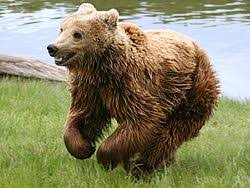 Kuva  karhu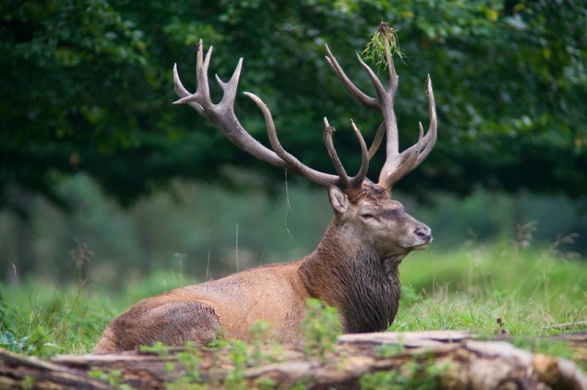 Kuva  isokaurisArtemis piti tarkkaa huolta yksityisyydestään ja siveän maineestaan. Kun metsästäjä Aktaion, titaani Aristaioksen ja Kadmoksen tyttären  Autonoen poika, sattui vahingossa näkemään Artemiin kylpemässä nymfien kanssa, jumalatar muutti hänet kauriiksi, ja hänen omat koiransa repivät hänet kuoliaaksi. 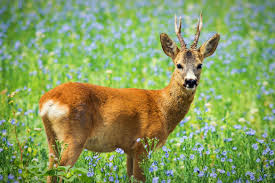 Kuva  kaurisVähän-Aasian Efesoksessa Artemista palvottiin aivan erilaisessa muodossa. Siellä oli ollut vanhastaan vallitsevana hedelmällisyydenjumalattareen kultti, jonka alueelle muuttaneet kreikkalaiset jostakin syystäkin samastivat juuri Artemikseen. Artemis ihaili Orionia, suurta ja komeaa  metsästäjää, ja metsästi yhdessä tämän kanssa. Kun Orion sitten kuoli joko skorpionin  pistoon tai jumalattaren itsensä vahingossa surmaamana, Artemis suri häntä syvästi ja piti huolta, että Orion pääsi taivaalle hyvin näkyväksi tähtikuvioiksi. 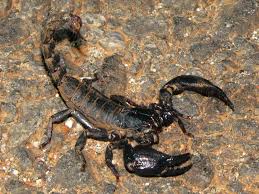 Kuva  skorpioniArtemis oli Troijan sodassa äitinsä ja kaksoisveljensä tavoin kaupungin puolustajien puolella. Akhaijien laivaston pyrkiessä lähtemään Auliin satamasta hän esti sen, koska ylipäällikkö Agamemnon oli loukannut häntä, ja vaati, että Agamemnonin olisi uhrattava hänelle yttärensä Ifigeneia. Sotajoukon painostuksen vuoksi ylipäällikön oli suostuttava vaatimukseen. Väitetään jumalattaren  kuitenkin pelastaneen neidon viime hetkellä ja tuoneen kauriin uhrattavaksi hänen sijastaan. Attikalainen neito Prokris oli nuorena ollut Artemiin metsästystoveri. Sitten hän meni naimisiin Kefaloksen, metsästystä harrastavan Fokiksen kuninkaan kanssa. Valitettavasti myös Aamuruskon  jumalatar Eos rakastui Kefalokseen. Tämä jätti Prokriksen, joka pyrki jälleen liittymään Artemiin seuraan. Jumalatar käännytti hänet pois, koska hän oli naimissa oleva nainen eikä neitsyt kuten muut seurueen jäsenet. Prokris paljasti silloin jumalattarelle, miksi Kefalos oli hylännyt hänet. Artemis lahjoitti hänelle koiran, joka saavutti aina saaliinsa, ja jousen, jonka nuolet aina osuivat. Näillä hän sai takaisin Kefaloksen rakkauden. Theseuksen poika Hippolytos oli vannoutunut Artemiin palvelija. Kun hän oli saanut surmansa Afroditen juonittelujen ja isänsä koston uhrina, Artemis pyysi parannuksenjumalaa Asklepiosta herättämään nuorukaisen henkiin. Asklepios teki näin, mutta Zeus suuttui ja löi salamallaan Asklepioksen kuoliaaksi. DIANA oli vanha itaalinen kuun, metsästyksen ja yön jumalatar, jonka tehtäviin kuului naisten synnytysten ja muunkin elämän suojeleminen. Hänet samastettiin kreikkalaisten Artemiin kanssa. Erään taruversion mukaan Ariciassa Nemijärven rannalla sijainnutta Diana Nemorensiksen temppeliä pidettiin Agamemnonin lasten Oresteen ja Ifgeneian perustamina. Uskottiin, että sisaruspari oli tuonut mukanaan Artemiin kulttikuvan Taurian niemimaalta, missä ihmisuhreja oli käytössä. Temppelin ylipapin (Rex Nemorensis) piti aina surmata edeltäjänsä, mistä johtuen papit olivat tavallisesti karanneita orjia, joilla ei ollut mitään menetettävää. Toisen taruversion mukaan Theseuksen poika Hippolytos sai turvapaikan tässä temppelissä sen jälkeen kun Asklepios oli herättänyt hänet kuolleista. Temppelialueella ei saanut tuoda hevosia, koska ne olivat aiheuttaneet Hippolytoksen turman. Kuningas Servius Tullius rakennutti Rooman Aventinuskukkulalle Efesoksen Artemistemppelin mallinmukaisen kilpailevan temppelin Diana Nemorensiksen temppelille. ARES JA MARS Sodanjumala Ares, eräs Zeuksen ja Heran lapsista oli Olympoksen jumalista kaikkein vähiten kreikkalasten suosiossa. Hän ei nimittäin harrastanut suunnitelmallista sodankäyntiä vaan nautti raa’asta ja silmittömästi kamppailusta ja saattoi jopa vaihtaa puolta kesken kamppailun. Niinpä hänen toimenpiteensä joskus epäonnistuivatkin. Zeuksen mukaan hän muistutti eniten äitiään, jota oli yhtä vaikea pitää järjestyksessä. Ares kuvattiin joko kypsäksi parrakkaaksi soturiksi, jolla oli yllään täydellinen hopliitin varustus, tai komeaksi alastomaksi nuorukaiseksi, jollaiseen Afroditenkin oli helppo rakastua. Tämän rakkaussuhteen ylläpitäminen  ei ollut aivan helppoa, koska kaikennäkevä Helios tiedotti aviorikoksista mielellään kärsiville osapuolille. Hefaistos viritti rakastavaisille ansan, ja nämä joutuivat kaikkein jumalten nähden kiinni itse teossa. Tuo suhteen hedelmiä olivat pojat Fobos (Pelko) ja Deimos (Kauhu) sekä tytär Harmonia (Sopusointu), josta tuli Kadmoksen , Teeban perustajan puoliso.  Hefaistos ei tietenkään ollut Afroditelle mitenkään ihanteellinen aviopuoliso, mutta sopimus oli tehty Dionosyksen  välittämänä ja Zeuksen itsensä vahvistamana. Todennäköisesti liitto päättyi kuitenkin jossakin vaiheessa >> avioeroon >>, koska Thetiksen saapuessa Olympokselle noutamaan Hefaistokselta uusia aseita pojalleen Akhilleukselle tämän puolisona esiintyikin Kharis, eräs Sulottarista. Areen pyhiä eläimiä olivat lohikäärmeet ja tietyt pöllölajit, joita pidettiin sodan ennakoijina. 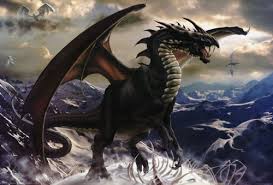 Kuva  lohikäärme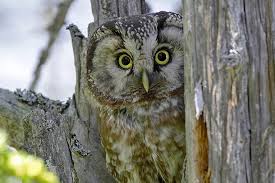 Kuva  pöllöSodan jumalalla oli suhteita monien nymfien ja kuolevaisten naistenkin kanssa. Hänellä ja Ateenan kuninkaan Kekropsin  tyttärellä Agrauloksella oli tytär nimeltä Alkippe. Poseidonin poika Halirrhothios kävi neidon kimppuun eräällä lähteellä Ateenan lähistöllä. Raivostunut Ares surmasi nuorukaisen, ja Poseidon haastoi hänet oikeuteen, jonka tuomareinaolivat muut jumalat. Ares vapautettiin syyllisyydestä, ja oikeusistuin sai silloin nimen Areios pagos. Zeus lähetti Areen vapauttamaan Thanatosta Sisyfoksen vankeudesta ja kukistamaan Alaodai-jättiläiset, jotka yrittivät nousta taivaaseen latomalla korkeita vuoria päällekkäin. Jälkimmäisessä tehtävässä hän ei onnistunut vaan jäi jättiläisten vangiksi. Hermes lähetettiin vapauttamaan hänet. Monet sodanjumalan jälkeläisistä olivat suoranaisia hirviöitä, kuten Teebaa vartioinut lohikäärme ja Diomedeen ihmissyöjähevoset. Niinpä uudistajat kuten Kadmos ja Herakles joutuivat usein taistelemaan niiden kanssa. MARS oli roomalaisille ja muillekin itaalisille kansoille sekä sodan että villin luonnon, ja sen kesyttämisen jumala. Roomalaiset pitivät Marsia myös kantaisänään, koska Romulus ja Remus olivat syntyneet hänen ja vestaalitar Rhea Silvian suhteesta. Marsin temppelit olivat kaupungin pyhän rajan, pomeriumin, ulkopuolella. 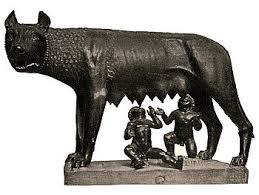 Kuva  Romulus ja Remus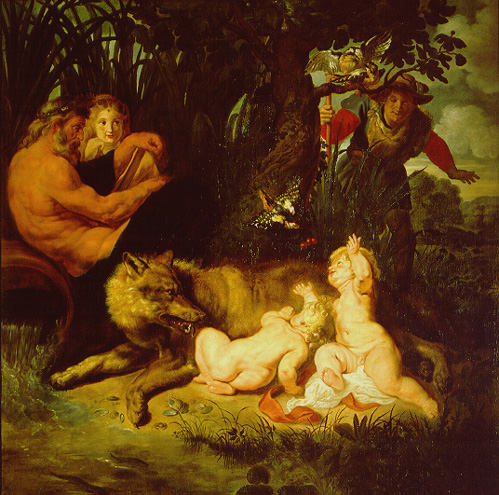 Kuva  Romulus ja RemusMarsin kultin merkkipäivät liittyivät sodankäynnin ja maanviljelilyn kannalta tärkeisiin ajankohtiin: maaliskuuhun, jolloin sodankäynti ja tärkeät toukotyöt aloitettiin, ja lokakuuhun, jolloin sodankäynti päättyi ja sadonkorjuu oli ohi. Myös Marsille luotiin 200-luvun lopulta eKr. alkaen Areen ja Afroditen välisen yhteyden mukaisesti suhde kauneuden, ja rakkauden jumalattareen Venukseen. Mars oli Aresta huomattavasti suositumpi, ja hänen toimintapiirinsä oli kovin erilainen. Mars oli alun perin kesyttömän luonnon ja maanviljelyn suojelija, jonka puoleen oli käännyttävä kaikissa luonnon hyväksikäyttöä ja satotoiveita koskevissa kysymyksissä. Marcus Porcius Caton Herrasmiesmaanviljelijän käsikirja on säilyttänyt eräitä Marsille suunnattuja rukouksia ja uhreihin liittyneitä sanallisia osuuksia, joissa ilmenee rukouksille vieläkin ominaisia toistoja. Esimerkkinä olkoon rukous viljelysmaan puhdistuksen  yhteydessä: Isä Mars, pyydän ja rukoilen sinua olemaan suopea ja armollinen minulle, kodilleni ja palveluskunnalleni. Sen tähden olen käskenyt kuljettaa uhrin peltoni, maani  ja mantuni ympäri, jotta sinä estäisit, torjuisit  ja kääntäisit pois näkyväiset ja näkymättömät taudit, hedelmällisyyden ja hävityksen, onnettomuudet ja rajuilmat ja jotta sinä sallisit vainioitteni ja viljapeltojeni, viinitarhojeni ja vitsaspensaitteni kasvaa ja kukoistaa jotta pitäisit terveinä paimenet ja paimennettavat ja soisit terveyttä ja hyvinvointia minulle, perheelleni ja palveluskunnalleni… Isä Mars, siitä syystä uhraan sinulle nämä imeväiset uhrieläimet. Marsin pyhiä eläimiä olivat palokärki (Dryoscopus Martius) tai toisten mukaan vihertikka sekä susi (Martius lupus). Keski-Italian itäosassa asustanut pikeenien heimo oli Marsin erityisessä suojeluksessa. Heidän kerrottiin muuttaneen paikoilleen pyhän linnun ohjaamina ver sacrumin muodossa. 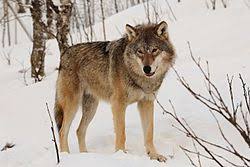 Kuva  susi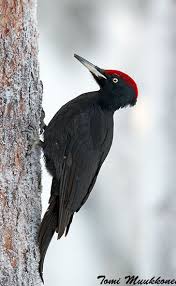 Kuva  palokärki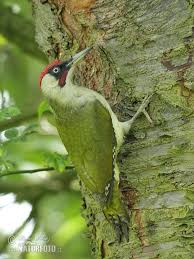 Kuva  vihertikkaVer sacrum oli itaalisten kansojen keskuudessa varsinkin kriisiaikoina käytössä ollut tapa, jonka mukaan kaikki tiettyinä keväänä syntyneet kotieläimet uhrattiin jumalille ja samana aikaan syntynyt nuoriso velvoitettiin vartuttuaan lähtemään etsimään uusia asuinsijoja. Marsista liikkui roomalaiseksi jumalaksi paljon tarinoita, ja häneen ja hänen kulttiinsa liittyi piirteitä monista muista jumaluuksista. Mars kuului jo varhaiseen latinalais-sabiinilaiseen >> pyhään kolminaisuuteen >>, jota palvottiin Quirinaliskukkulalla. Ryhmän muut jumalat olivat Juppiter ja Quirinus. Juppiter rooli koko rooli valtiollisen kultin ylijumalana oli keskeinen, kun taas Mars huolehti nimenomaan Rooman kansalaisista maanviljelijöinä ja talonpoikaisarmeijan sotilaina. Hän oli eräs harvoista roomalaisista jumalista, joiden nimeen liitettiin pater (isä), koska tradition mukaan häntä pidettiin jopa roomalaisten kantaisänä. Quirinuksen tehtävänä puolestaan oli pitää huolta roomalaisista valtion kansalaisina. Marsin ja Quirinuksen toiminta-alueiden raja oli  kuitenkin häilyvä. Mars peri ominaisuuksia myös etruskien suosimalta Maris-jumalalta, jota alun perin pidettiin Athenen ja Herculeen poikana. Runoilija Ovidiuksen keroman omaperäisen taruversion mukaan Mars oli rakastunut myös Minerva-jumalattareen ja tavoitteli tätä puolisokseen. Kun neitseellinen jumalatar ei osoittanut taipumisen merkkejä, Mars kääntyi salaperäisen Anna Perennan puoleen, joka patriisien  ja plebeijien välisten ristiriitaisuuksien aikana ruokki itse leipomillaan kakuilla nälkäisiä  kapinoivia plebeijejä, ja pyysi tältä apua. Anna Perenna oli kuitenkin itsekin ihastunut komeaan sodanjumalaan, naamioitui Minervaksi ja sai Marsin menemään naimisiin kanssaan. 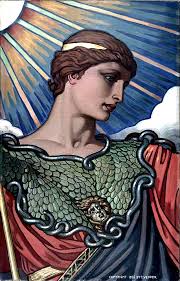 Kuva  MinervaMaaliskuu  (Mensis Martius) oli vanhastaan pyhitetty Marsille. Varhaisina aikoina silloinkin aloitettiin sodankäynti, kun sadekausi ja pahin kelirikko olivat ohi. Silloin kaksitoista Salii-pappia nouti monimutkaista sotatanssia tanssien Forum Romanumilla sijaitsevasta pyhäköstä Marsin molemmilta sivuiltaan kavennetut  >> kahdeksikonmuotoiset >> pyhät kilvet, joista yksitoista oli tehty tradition mukaan taivaasta pudonneen kilven mukaisiksi, ja ravisteli  pyhiä keihäitä huutaen >> Mars vigila! >> (Mars herää!)   Sodankäyntikausi päätettiin lokakuussa vastaavanlaisiin juhlallisuuksiin. Rooman keskustan pohjoispuolella sijaitsi Marsille omistettu kenttä, Campus Martius, joka  oli varattu sotaväen kokouksille ja nuorison fyysisille harrastuksille. Vasta Augustuksen ajasta (Kristuksen syntymän molemmin puolin) alkaen se täyttyi pääasiassa julkisista rakennuksista.Marsin varhaisin kulttipaikka oli tällä kentällä sijainnut suuri alttari, jota pidettiin Rooman toisen kuninkaan, sabiinilaissukuisen Numa Pompiliuksen perustamana. Siellä centorit johtivat puhdistautumisuhria (lustrum) joka viides vuosi suorittamassa väestönlaskun ja verollepanon (census) jälkeen. Porta Capenan ulkopuolella myöhemmän Via Appian varrella sijaitsi vanha Mars Gradivuksen temppeli, jonka äärelle sotilaiden oli tapana kokoontua vannomaan urhoollisuusvala sotaretkelle lähdettäessä. Vasta Augustus siirsi Marsin kultin pomeriumin sisäpuolelle rakennuttamalla omalle keisariforumilleen temppelin Mars Ultorille isänsä Julius Caesarin murhan koston ja Carrhaen taistelussa parthaisille menetettyjen  sotamerkkien takaisin  saamisen kunniaksi. Vuonna 217 pidetyssä lectisterniumissa Marsin asema sodan jumalana, Areen roomalaisena vastineena ja Venuksen puolisona virallistettiin. Marsia ei kuitenkaan pidetty Juppiterin ja Junon yhteisenä jälkeläisenä, vaan uskottiin Junon synnyttäneen hänet yksin  Floran antaman kukan vaikutuksesta. Tämän johdosta Junon ja Marsin kunniaksi vietettiin maaliskuun 1. Päivänä syntymäjuhlaa nimeltä Matronalia. DIONYSOS JA LIBER (BACCHUS)Dionysos, viinin, kasvullisuuden, nautinnon ja juhlinnan jumala, oli Zeuksen ja Semelen, Teeban perustaneen Kadmoksen tyttären, poika. Lasta odottaessaan Semele ylvästeli suhteellaan, ja mustasukkainen Hera houkutteli neidon pyytämään, että saisi nähdä Zeuksen kaikessa jumalallisessa loistossaan. Aluksi Zeus kieltäytyi suostumasta pyyntöön, mutta kun Semele vaati tätä todistetta ylijumalan rakkaudesta, hän lopulta suostui. Esitys oli niin vaikuttava, että sekä Semele että Teeban kuninkaallinen palatsi paloivat poroksi. Zeus ehti kuitenkin pelastaa sikiön ja sijoitti sen reiteensä kasvamaan. Sieltä Dionysos sitten ajallaan syntyi  ja oli kuolematon, koska oli syntynyt jumalasta. Zeus antoi lapsen ensin sileenien ja Nysan nymfien kasvatettavaksi, mutta  luovutti hänet sitten Semelen sisarelle Inolle ja tämän puolisolle Athmaalle. Hera vainosi näitäkin kasvatusvanhempia ja teki heidät hulluiksi. Hulluudessaan he surmasivat omat lapsensa ja itsensä. Zeus sääli heitä ja teki Inosta Leukothean, merenjumalattaren, haaksirikkoisten auttajan. Kun Dionosys purjehti Naksokselle, etruskimerirosvot pyrkivät vangitsemaan hänet ja myymään orjaksi Italiaan. Kahleet kuitenkin irtosivat, viiniköynnökset valtasivat aluksen, ja havaitessaan jumalan voiman merirosvot heittäytyivät mereen ja muuttuivat delfiineiksi. Päästyään Naksokselle Dionysos otti huostaansa Theseuksen sinne jättämän Ariadnen ja meni naimisiin hänen kanssaan. 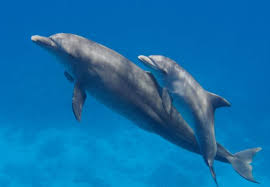 Kuva  delfiiniDionysos kuvattiin joko naisellisen näköiseksi nuorukaiseksi tai parrakkaaksi pitkään liehuvaan asuun pukeutuneeksi keski-ikäiseksi mieheksi. Hänellä oli päässään murattiseppele, kädessään thyros-sauva, jonka päässä oli suurikokoinen käpy, ja kaksikorvainen juomamalja, kantharos. Hänellä oli usein seuranaan pantteri ja joukko satyyreja ja riehakkaita mainadeja, jotka repivät pieniä vasikoita kappaleiksi ja söivät kiihkossaan raakaa lihaa. 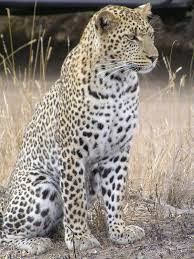 Kuva  leopardi eli pantteriDionysoksen kultti tuli kreikkalaiseen maailmaan Traakiasta ja Vähän-Aasian länsirannikolta. Kultti kohtasi aluksi paljon vastustusta, koskamonet kauhistuivat viinin huumaavaa vaikutusta ja siihen liittynyttä hillitöntä menoa. Traakialainen kuningas Lukurgos, joka erään Aiskhyloksen satyyrinäytelmän fragmentin mukaan oli oluenystävä, kävi joukkueineen jumalan hänen seurueensa kimppuun ja ajoi heidät mereen. Dionysos rankaisi kuningasta tekemällä hänet hulluksi. Hulluuden puuskassa tämä tappoi vaimonsa ja poikansa ja silpoi itsensä kirveellä. Kun Dionysos saapui Teebaan, myös kuningas Pentheus kieltäytyi uskomasta, että hänen sukulaisestaan oli tullut jumala, yritti vangita hänet ja vastusti kaikin tavoin hänen vaikutusvaltaansa. Sen sijaan Pentheuksen äiti Agaue ja muut kaupungin naiset ryhtyivät jumalan kannattajiksi ja vetäytyivät metsään viettämään juhlaa tämän kunniaksi. Pentheus yritti mennä salaa seuraamaan naisten juhlintaa mutta jäi kiinni, ja kiihkossaan naiset repivät hänet pieniksi kappaleiksi. Homeros ei vielä tuntenut Dionysosta Olympoksen jumalien joukkoon kuuluvana, vaikka tämän nimi esiintyi jo Polyksen lineaari B-tauluissa 1200-luvulla eKr. Tämä johtunee siitä, ettei Homeroksen laulujen yleisönä  toiminut joonialainen ylhäisö arvostanut  riehaskasta viininjumalaa. Sekin on mahdollista, että Dionysos välillä karkotettiin ja että hän pääsi myöhemmin palaamaan. Dionysoksella oli huomattava asema myös Delfoissa, missä hänen hautansakin sanottiin sijainneen. Hedelmällisyydenjumalana Dionysos kuoli ja nousi kuolleista vuodenaikojen vaihtelun mukaisesti. Delfoin oraakkelin hänellä ei ollut osuutta, mutta Parnassoksella vietettiin joka toinen vuosi Dionysoksen muistojuhlaa. Ateenan Dionysoksen kunniaksi vietetyt suuret vuotuiset juhlat olivat tärkeitä, koska niihin liittyi näytelmäkilpailuja, joita varten näytelmäkirjailijat kirjoittelivat  kuuluisimmat  teoksensa.Dionysoksesta ja hänen matkoillaan tapaamisestaan on paljon tarinoita; Fryygian rikas kuningatar Midas halusi aina vain enemmän kultaa. Kun hän kerran oli auttanut eksyksiin joutunutta Silenosta, Dionysos lupasi täyttää yhden hänen toivoonsa. Silloin kuningas toivoi, että kaikki mihin hän koskisi, muuttuisi kullaksi. Tämä toive osoittautui kuitenkin kohtalokkaaksi, ja lopulta kuningas toivoi pääsevänsä eroon kiusalliseksi osoittautuneesta ominaisuudesta. Dionysos käski hänen kylpeä Paktolosvirrassa, jonka hiekka on siitä lähtien sisältynyt runsaasti kultaa. Liber, josta joskus  käytettiin myös nimeä Bacchus, vastasi roomalaisille Dionysosta. Hänen puolisonsa oli Libera. Jo nimensä käy ilmi, että Roomassa arvostettiin nimenomaan jumalan estoista vapauttavaa ominaisuutta. Vanhoillinen senaatti joutui usein taistelemaan Liberin ja Liberan kunniaksi vietettyjä juhlia vastaan. Senaatin toimeenpanemista puhdistusoperaatioista jyrkin oli vuoden 186 eKr. Senatus consultum de Bacchanalibus, jolla pyrittiin tekemään loppu liian orgiastina pidetyistä Liberin ja muiden hedelmällisyyttä edistäneiden jumalten kunniaksi vietetyistä juhlista. Niistä jäivät kuitenkin  jäljelle sellaiset  keväiset tilaisuudet kuin helmikuun 15. Päivänä vietetty hedelmällisyysjuhla Lupercalia, maaliskuun 17. Päivän vapautusjuhla Liberalia, jonka yhteydessä pojat saivat miehen togan, sekä huhti- ja toukokuun vaihteessa vietetyt riehakkaat Vinalia prima, ja Floradia, jossa miiminäyttelijättäret esiintyivät alastomina. HERMES JA MERCURIUS Hermes, paimenten ja heidän laumojensa, matkalaisten, kauppiaiden, urheilijoiden ja varkaiden suojelusjumala ja Zeuksen täysivaltainen lähettiläs, syntyi Arkadiassa Kyllenevuorella ylijumalan ja plejadinymfi Maian poikana. Hän syntyi aamulla kuun neljäntenä päivänä, soitti jo puolilta päivin lyyraa ja varasti illalla Apollonin karjan. Kekseliäisyytensä ansiosta hän kuitenkin pääsi sopuun Apollonin kanssa. Lyyran hän teki kilpikonnan kuoresta ja eläinten sisälmyksistä tekemistään kielistä ja keksi myös sen, että lyyraa oli parasta soittaa näppäimellä eli plektronilla. Apollon ihastui soittimeen, ja Hermes vaihtoi sen varastamaansa karjaan. Vartioidessaan karjaa Hermes keksi paimenhuilun ja soitteli sillä huvikseen. Apollon ihastui hänen soittoonsa ja halusi ostaa myös huilun tarjoten siitä maksuksi kultaista sauvaa, jota hän käytti kaitsiessaan karjaansa. Hermes ei kuitenkaan tyytynyt pelkkään kultasauvaan vaan vaati sen lisäksi myös ennustustaitoa. Apollonilta saadusta sauvasta tuli eräs Hermeen symboleista, airuensauvansa. 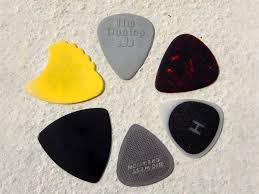 Kuva  plekrtoni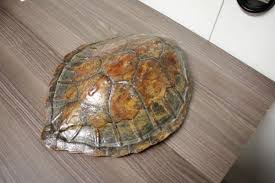 Kuva  kilpikonnan kilpiApollon vei ihmeellisen pojan Olympokselle, ja Zeus ihastui niin suuresti tämän kekseliäisyyteen, että teki pojasta sanansaattajansa, jolla oli lupa myös neuvotella sanomansaajan kanssa. Näin hänestä tuli myös diplomatian suojelija. Hermes pystyi vaivattomasti keskustelemaan jopa  Manalan kuninkaan Haadeksen kanssa. Ensimmäisenä Zeus lähetti hänet sopimaan Haadeksen kanssa Persefonen pääsystä osaksi vuotta maan päälle äitinsä iloksi. Siitä lähtien tuli tavaksi, että juuri Hermes saattoi vainajat viimeiselle matkalleen.Hermes kuvattiin joko urheilulliseksi nuorukaiseksi tai keski-ikäiseksi mieheksi, jolla oli jalassaan siivekkäät saappaat, päässään matkalakki, petasos, ja kädessään airuen sauva, kerykeion. Monet  hänen kulttikuvistaan olivat pelkkiä teiden varsille ja tienhaaroihin pystytettyjä kiviröykkiöitä tai niistä kehittyneitä Hermeen päällä ja falloksella varustettuja pilareita, joiden äärellä matkailijat uhrasivat. Hermeellä oli lukemattomia rakkaussuhteita sekä kuolemattomien  että kuolevaisten naisten kanssa. Hän rakastui myös Afroditeen mutta ei saanut vastarakkautta. Varastamalla Afroditen sandaalin Zeus saattoi heidät yhteen, ja suhteesta syntyi poika nimeltä Hermafroditos, jolla oli molempien sukupuolten ominaisuuksia, sekä tyttäret Peitho, Tykhe ja Eunomia. Ateenalaisen kuninkaantyttären Agrauloksen kanssa hän sai pojan nimeltä Keryks, josta tuli Eleusiin mysteereitä johtaneen ylhäisön ateenalaisen suvun kantaisä. Hermeen suurin urotyö oli satasilmäisen Argoksen kukistaminen. Heran pelossa Zeus oli muuttanut rakastamansa argoslaisen nymfin Ion lehmäksi, mutta Hera vaati saada eläimen itselleen ja asetti Argoksen sen vartijaksi. Soitollaan Hermes sai Argoksen nukahtamaan ja sulkemaan kaikki silmänsä ja onnistui nukuttamaan ja lopulta surmaamaan tavallisesti niin valppaan vartijan. Tästä teosta hän sai kunnianimen Argeifontes, Argoksen tappaja. 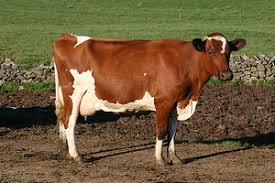 Kuva  lehmäMERCURIUS oli roomalaisten  kaupan ja kauppiaiden suojelija, jonka nimikin oli yhteydessä kaupankäyntiin (merx = kauppatavara). Hänet yhdistettiin varhain kreikkalaiseen Hermekseen joko suoraan tai etruskien Turmsin välityksellä. Mercuriukselle ja hänen äidilleen Maialle pystytettiin temppeli Aventinuksen Circus Maximuksen puoleiselle rinteelle jo vuonna 495 eKr. Kreikkalaisen tradition mukaan Maia oli yksi Plejadeista ja Zeuksen lemmityistä.Temppelin vihkimispäivästä, 15. Toukokuuta, kehittyi kauppamiesten yhdistysten (Mercuriales) juhlapäivä, jolloin kauppiaat ripottelivat päähänsä ja kauppatavaroittensa päälle  jumalalle pyhitetyn lähteen vettä puhdistaakseen itsensä ja tavaransa syyllisyydestä, sillä kauppiaiden petollisuus oli itsestäänselvyys. Vasta 200-luvulla eKr. vakiintuneen hellenisoitumisen myötä Mercurius sai varsinkin oppineen kansanosan keskuudessa myös muita  kreikkalaisen Hermeen ominaisuuksia. MYYTIN MYÖHEMPI KÄYTTÖHomeerinen hymni AthenelleAthene ja gigantti, Selinuksen Heratemppelin metooppi, noin 460 eKr., Palermon argeologinen museoApollon, Athene ja Marsyas (roomalainen ajan kopio), alkuperäinen noin 450 eKrSandro Botticelli, Minerva kukistaa Kentaurin (maalaus), noin 1485, Uffizi, FirenzeTintoretto (Jacopo Comin), Minerva ja Mars (maalaus), 1578, Dogepalatsi, VenetsiaRembrandt, Minerva työhuoneessaan (maalaus), Gemäldegalerie, BerliiniRembrand, Minerva (maalaus), noin 1655, Eremitaasi, PietariKallimakhos, Pallaksen kylpy (hymni), 200-luvun alkupuoli eKr. MYYTIN MYÖHEMPI KÄYTTÖ Homeerinen hymni Apollonille, 700-luku eKr.Kallimakhos, Hymni Apollonille, 300-luku eKr.Apollon, pieni kulta- ja norsunluunveistos noin 550 eKr. Delfoin museoApollon ja Herakles taistelevat Delfoin kolmijalasta (reliefi Sifnoksen aarrekammion päätykolmiosta), noin 525 eKr. Delfoin museoApollon ja Herakles, terrakottaveistosryhmä Vejin temppelistä, 500-luvun loppu, Villa Giulian etruskimuseoApollon, keskushahmo Olympian Zeustemppelin läntisessä päätykolmiossa, noin 450 eKr. Olympian museoApollon, kopio Feidiaan alkuperäisveistoksesta noin 450 eKr., Kasselin museo Apollon Sauroktonos (Liskontappaja), kopio Praksiteleen alkuperäisveistoksesta, 300-luvulla eKr. Vatikaanin museotApollon Belvedere, kopio Leokhareen pronssiveistoksesta 300-luvulta eKr., Vatikaanin museot. Lucas Cranach vanh., Apollo ja Diana (maalaus), noin 1526Gian Lorenzo Bernini, Apollon ja Dafne (veistospari), 1622-1625, Galleria Borghese, Rooma Guido Reni, Apollon surmaa Marsyaan (maalaus), 1600-luvun alku, Pinatoteekki, München.William Turner, Apollon surmaa Python (maalaus), noin 1811, National Gallery, LontooJean-Baptiste Lully, Apollon ja Dafne (ooppera), 1698Wolfgang Amadeus Mozart, Apollon ja Hyakinthos (ooppera), 1767 MYYTIN MYÖHEMPI KÄYTTÖ Kallimakhos, Hymni Artemiille, 200-luvun alku eKr.Catullus, Hymni Dianalle, noin 50 eKr. Artemis, pieni kulta- ja norsunluunveistos noin 550 eKr., Delfoin museo Artemis ja Leto, Rhamnousin Nemesis-temppelin metooppi noin 430 eKr., Villa Albani, RoomaGabiin Diana, ehkä Praksiteleen Artemis Brauronia-veistoksen noin 350 eKr. kopio, Louvre, PariisiVersaillesin Diana, Leokhareen Artemis-veistoksen noin 320 eKr. kopio, Louvre, PariisiCorreggio (Antonio Allegri), Diana metsästäjänä, (maalaus) 1519, Camera di San Paolo, ParmaLucas Cranach Vanh., Apollo ja Diana, (maalaus) 1526, Royal Collection, Lontoo Titizianio Vecellio, Diana ja Aktaion, (maalaus) noin 1550, National Gallery of ScotlandTiziano Vecellio, Diana, (maalaus) 1559, Bridgewater Gallery, Lontoo Rembrandt, Dianan kylpy Aktaionin ja Kalliston kanssa, 1634, Wasserburg Anholt. Arnold Böcklin, Dianan metsästys, (maalaus), 1896, Musée d’Orsay On myös lukuisia muita tärkeitä teoksia. Alessandro Scarlatti, Diana ja Endymion, ooppera 1670MYYTIN MYÖHEMPI KÄYTTÖ Ares-jumalalle omistettu lyhyt Homereeninen hymni on peräisin myöhäisantiikin ajalta, ehkä 500-luvulta jKr. Ares Ludovisi, istuvaa sankaria esittävä veistos, jota pidettiin aikaisemmin roomalaisena kopioina Lysippon koulukunnan Ares-veistoksesta, on uusimman tulkinnan mukaan Skopas nuoremman veistämä Akhilleus, joka kuului Marskentän Neptunuksen temppelissä olleeseen sankaria ja hänen äitiään Thetistä esittäneeseen veistosryhmään. Se on alkuperäinen hellenistinen työ 100-luvulta eKr. Museo Nazionale, Palazzo Altemps, Rooma. Bertel Thorvaldsen, Mars ja Amor, 1809-1811, Thorvaldsen Museo, Kööpenhamina Antonio Canova, Mars ja Venus, 1816, Buckingham Palatsi, Lontoo Marsia ja Venusta on kuvattu usein yhdessä Pompejin seinämaalauksissaSandro Botticelli, Mars ja Venus, 1483, National Gallery, LontooMaarten van Heemskerk, Vulcanus vangitsee verkolla Marsin ja Venuksen, 1540, Kunsthistorisches Museus, Wien Tintoretto (Jacopo Comin), Minerva ja Mars (maalaus), 1578, Dogepalatsi, Venetsia Diego Velasquez, Lepäävä Mars, 1640, Prado, MadridJ.L. David, Minervan ja Marsin taistelu, 1771, Louvre, PariisiMYYTIN MYÖHEMPI KÄYTTÖ Homereeninen hymni Dionysokselle, 600-500-luku eKr.Dionysos ja merirosvot, reliefi Ateenan Lysikrates-monumentissa, noin 330 eKr. Micheangelo, Bacchus, 1497, Museo Nazionale, FirenzeJacopo Sansovino, Bacchus, 1514, Museo Bargagello, Firenze.Bertel Thorvaldsen, Bacchus, 1804-1810, Thorvaldsen Museo, KööpenhaminaEksekias, Dionysos ja delfiinit (vaasimaalaus), noin 540 eKr., Staatliche Antikensammlung, MünchenDionysos-mysteerit (seinämaalaus), noin 50 eKr., Villa dei Misteri, PompejiTiziano Vecellio, Bakkanaalit, 1518-1519, Prado, MadridTiziano Vecellio, Bacchus ja Diana, 1523, National Gallery, Lontoo Annibale Caracci, Bacchuksen ja Dianan triumfi (fresko), Palazzo Farnese, Rooma Paljon muitakin teoksiaEuripides, Bakkhai (Bakkantit), 406 eKr.Nonnos, Dionysiaka (eepos), 400-luku jKr.Claude Debussy, Dionysos (ooppera), 1904¨Richard Strauss, Ariadne auf Naxos (ooppera), 1912 (teksti Hugo von Hofmannsthal, 1910) MYYTIN MYÖHEMPI KÄYTTÖ Kaksi Homereenista hymniä Hermeelle, 500-luku eKr.?Praksiteles, Hermes ja Dionysos-lapsi, Olympian Hera-temppeli, Olympian MuseoLysippoksen koulukunta, Lepäävä Hermes (roomalainen kopio), Kansallismuseo, Napoli Jacopo Sansovino, Merkurius, pronssiveistos, 1540-1545, Loggetta, VenetsiaGiovanni da Bologna, Merkurius, pronssiveistos, 1563, Bargellon museo, FirenzeBertel Thorvalden, Merkurius Argoksentappajana, 1818, Thorvaldsenmuseo, KööpenhaminaDosso Dossi, Juppiter, Merkurius ja Hyve, noin 1520, Kunsthistorisches Museum, WienTintoretto (Jacopo Comin), Kolme Sulotarta ja Merkurius, 1578, Dogepalatsi, VenetsiaP.P.Rubens, Merkuriuksen jäähyväiset Amsterdamille, 1634, Eremitaasi, Pietari Sofokles, Ikhneutai (Jäljittäjät), papuryslöytönä osittain säilynyt satyyrinäytelmä, julkaistu 1912Martiunus Capella (karthagolainen oikeusoppinut) De nuptiis Mercurii et Philologiae (Merkuriuksen ja Filologian häistä), 400-luku jKr. yhdeksän kirjaa sisältävä opetusrunoelma, joka on kehittänyt keskiajan  >> artes liberales >> - oppijärjestelmääHans Sachs, Merkurius, kauppiaitten jumala, näytelmä, 1526 